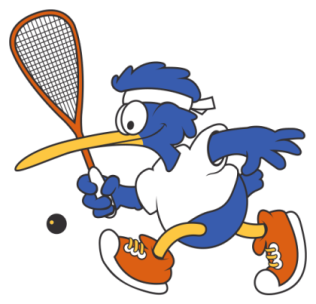 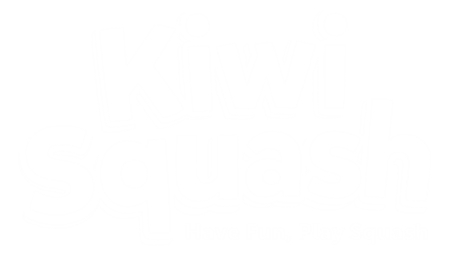 School Name: 	_________________________________________________________Teacher Name: 	________________________________________________________Email: 	_____________________________________________________________Kiwi Squash Coordinator Name: 	__________________________________________	Coach(es) Name(s):	_____________________________________________________	_____________________________________________________School year(s) of children participating?    1     2     3     4     5     6     7     8     9Term Kiwi Squash was delivered?            Term 1          Term 2          Term 3          Term 4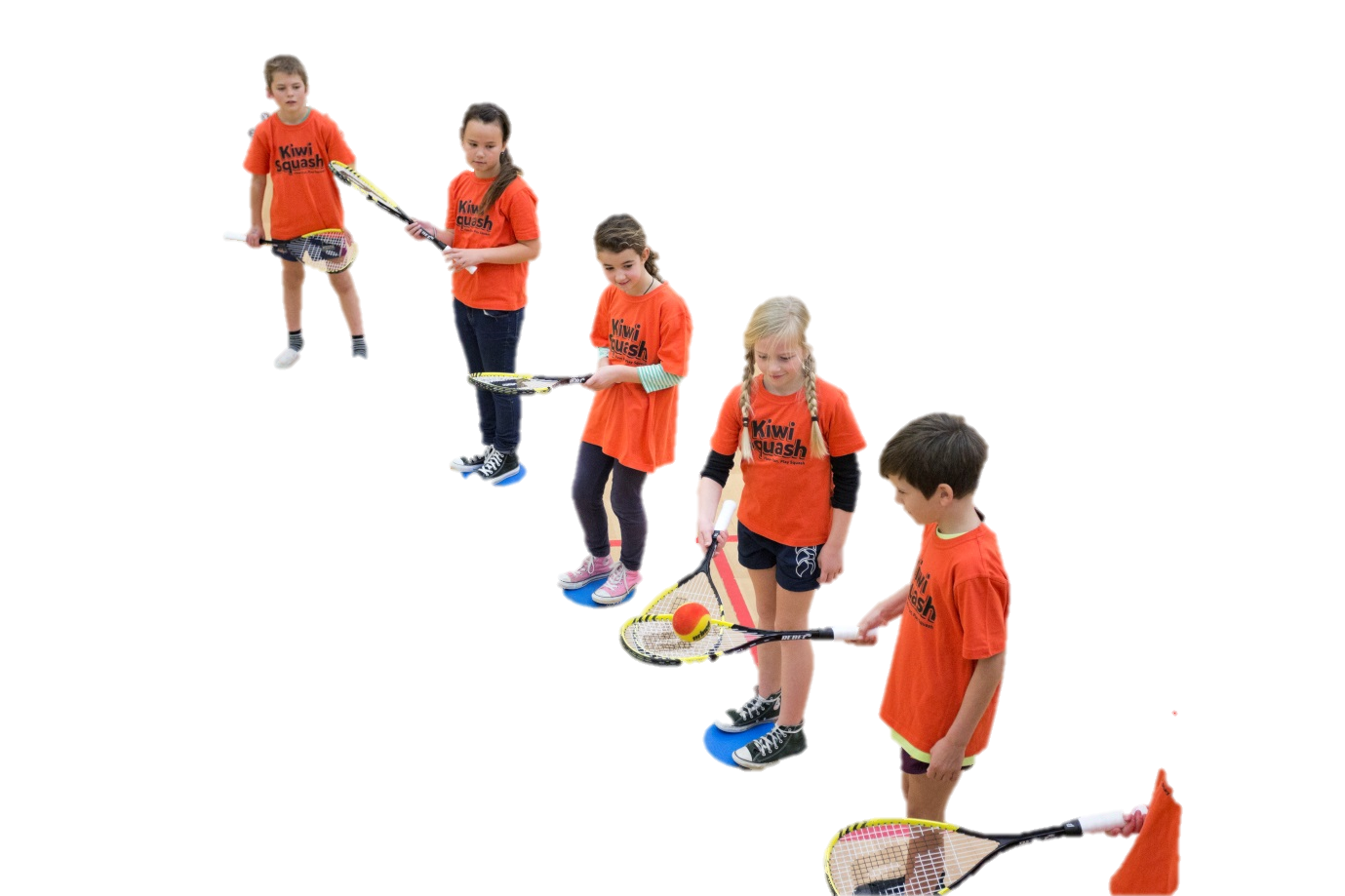 What term would you ideally like Kiwi Squash to be delivered in?      1       2       3       4Where did you hold your Kiwi Squash session?Sports Hall / GymnasiumSquash court at our schoolSquash court at local club: name of club 	_______________________________Outside (see question below)Other venue: details 	_______________________________________________If outside, what type of surface? Artificial Turf 	     Grass    Concrete/Asphalt    	     Paved area    Other ________________________________________Would you recommend Kiwi Squash to other teachers and/or schools?    Yes      NoWhy/Why not? 	________________________________________________________		________________________________________________________	________________________________________________________Would you like to deliver Kiwi Squash again?       Yes      No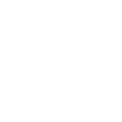 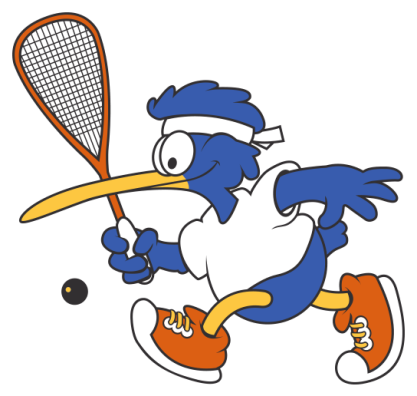 Please rate the following aspects of Kiwi Squash…What was the best / most enjoyable aspect of Kiwi Squash?	_____________________________________________________________________	_____________________________________________________________________	_____________________________________________________________________	_____________________________________________________________________	_____________________________________________________________________How could we improve the Kiwi Squash programme?	_____________________________________________________________________	_____________________________________________________________________	_____________________________________________________________________	_____________________________________________________________________	Not worthwhileNot so goodGoodVery GoodExcellentNot applicableOverall programmeTeacher trainingPrinted manualDVDwww.kiwisquash.co.nzExtra-curricular activitiesCoach(es)Kiwi Squash CoordinatorEquipment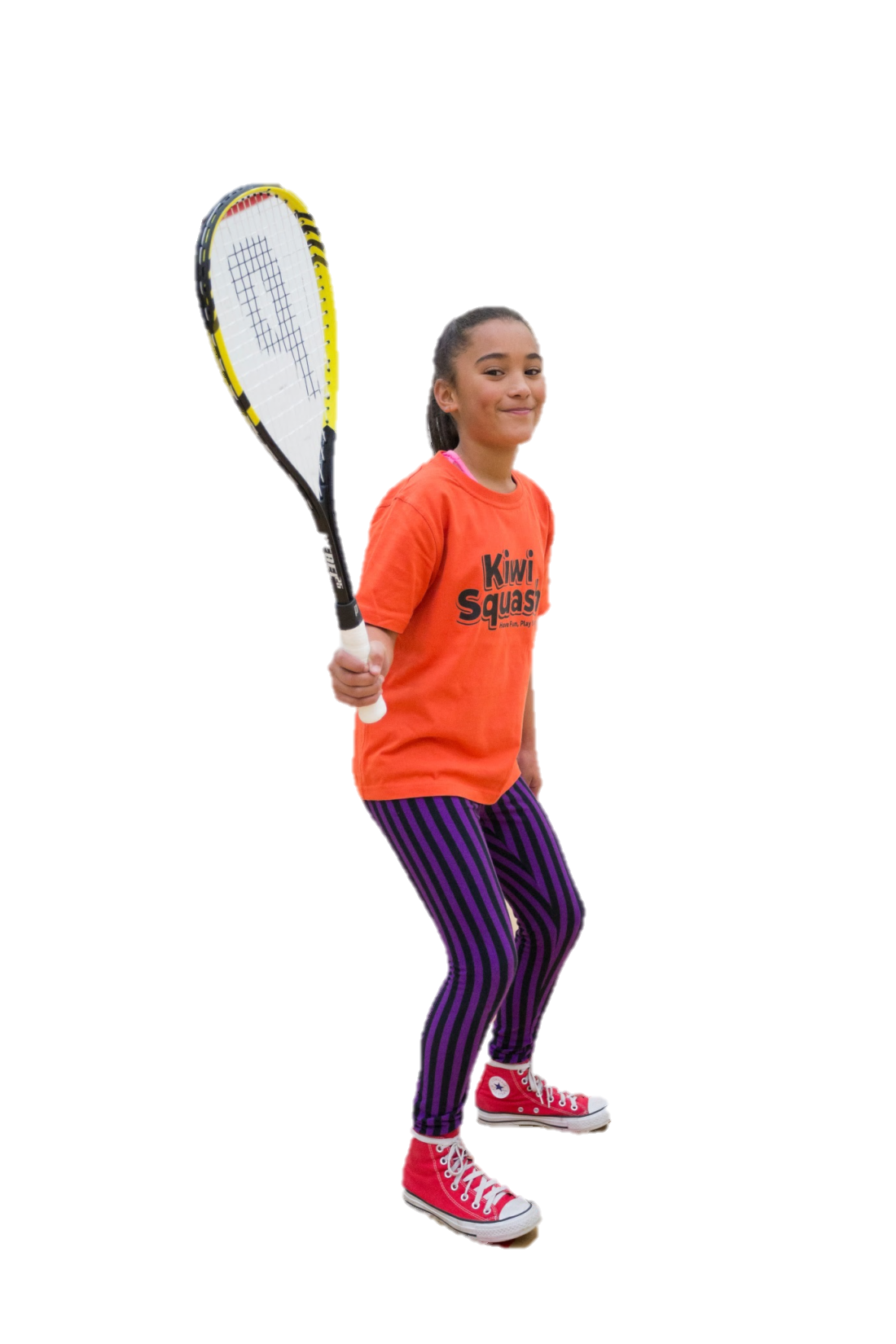 CertificatesCommunication